Oliva úr: Milyen lakomát szervezzek?Kedves barátaim! A Boédromión (szeptember) havi lakomámon számos jó falatot szeretnék feltálalni a vendégeimnek. Már jó időben beszerezzük a friss hozzávalókat: árpakenyér, angolna-saláta, tintahal, sütemény, korpalepény, tonhal, sült kecskehús, fűszeres pecsenye…Segítsetek nekem a szümposziont megszervezni, hogy a vendégeim majd elégedettek legyenek. Hívjak-e hetairákat, akik szellemes társalgásukkal és női bájaikkal szórakoztatják a vendégeket? Néhányan gazdagok közöttük, mások híresek szellemességükről. Kövesse-e a szellemes beszélgetést lágy lantzene és poharazgatás híg borral, vagy inkább legyen a lakoma egy féktelen dorbézolás – meztelen táncoslányokkal? De hívhatunk fuvoláslányt, akrobatát vagy hárfajátékost is.Milyen virágot szerezzek be a lakoma jellegének jelzéséhez? Ez fontos, mert ha sok bort iszunk és dorbézolás vár, akkor rózsával és mirtusszal kell várni a vendégeket. Ha tiszta elmére lesz szükség a lakomán, azt réti legyezőfűvel jelezzük. Ha finom falatokat szolgálunk fel, akkor violával kell őket köszönteni. Vigyázz, ha szellemes társalgás vár, megkérdezheti tőled a vendéglátó, hogy hogyan vélekedsz jambikus trimeter használatáról Szophoklész drámáiban!Ha  a kupák aprók, az azt jelzi, elmélkedünk, a szellemes társalgást élvezzük, ha viszont óriásiak, akkor bizony dorbézolás következik.Adjatok hát tanácsot, mi legyen a program, mit szolgáljunk fel, és milyen virágot szerezzünk be? Lehetőleg minden jóbarát mondja el a véleményét!Sajt és Kenyér úr dilemmája: Hova menjek színházba? Mára egy jó színházlátogatást terveztem. Periklész Odeionja az Akropolisz déli lejtőjén található, az Akropolisz déli lejtőjén emelték. Itt zenei programokat szerveznek, főként dalokat, fuvola- és hárfajátékokat hallgathatunk. Ha azonban teljes színházi élményt szeretnénk, azt az Odeion szomszédságában tekinthetjük meg a drámaversenyen, Dionüszosz színházában. Reggel adják elő a tragédiákat, amelyeknek témája az emberi természet és a valóság fájdalmas összeütközése, és úgy tálalják ezeket, hogy a nézőkben felszínre törjenek az érzelmek. Hősies és mitikus témákat ismerhetünk meg itt. Természetesen mindig történik valamilyen gyilkosság, de azt nem tárják a nézők szeme elé. Darabonként öt kardal is elhangzik. A darabokat jambikus trimeterben adják elő. Az előadásokon nők is részt vehetnek.De ha jobb szórakozásra vágytok, akkor megtekinthetünk egy szatírjátékot is, ahol rejtvényeken és allegóriákon keresztül mutatják be, hogyan került az emberekhez a tűz, a bor, a zene és társaik, és hogyan kísérték a szatírok utazásai során Dionüszoszt. Azután pedig térjünk-e vissza a délutáni versenyszámra, a komédiára. Vigyázat, a tréfák gyakran kifejezetten trágárak. A politika vezetőit válogatott csípős gúnyolódás közepette állítják pellengérre.Hova menjünk tehát – zenét hallgatni Periklész Odeionjába, tragédiát nézni Dionüszosz színházába, vagy esetleg délutáni komédiára?Lehetőleg minden jóbarát mondja el a véleményét!Mandarin és Füge úr dilemmája: mire költsem műhelyem hasznát?Szerény, de tisztes városi házam mellett jól jövedelmező amfóra-műhelyem busás haszna lehetővé teszi, hogy vidéki házat vásároljak magamnak, vagy bővítsem városi házamat. A házam tetején kéthajlású nyeregtető. Felső szintet is felhúztam, hogy több helyiség is rendelkezésemre álljon. Bár az ablakaim csak résnyiek, így a szobákba csak kevés fény jut. A szobáim egy kis udvar körül helyezkednek el: fogadószoba, ebédlő, konyha, fürdőhelyiség, az emeleten az alvószobák találhatók. Nincs szükségünk sok bútorra: alacsony ágyak takarókkal és párnákkal. Háromlábú székek, puffok nem sok kényelmet adnak, de hisz nem is itt töltjük időnk javát.  Jó lenne egy szép vidéki ház, hiszen vidéken is van birtokunk. Ott több a napfény, több a csend és nyugalom. Vagy költsem a megnövekedett jövedelmemet a leiturgiára, amely rám mint gazdag polgárra hárul, azaz szálljak versenybe a drámaverseny végén kiosztandó díjak megfizetésének jogáért? Ez ugyanis tekintélyt és köztiszteletet eredményez. Jóbarátaim, mondjátok el a véleményeteket!Mag és Mazsola úrA város melyik nevezetességét látogassuk meg ma? Látogassunk el az Agorára, amelyet mindenképpen látnia kell annak, aki Athénba látogat. Számos úton idejuthatunk. Ez a fő közösségi találkozóhely, de bevásárlóközpont és hirdetőhely is egyben. Nagy itt a nyüzsgés, a polgárok itt intézik az ügyeiket, de szeretnek összejönni és politikáról, filozófiáról okosan beszélgetni vagy pletykálni ismerőseikkel. A Buleutérion épülete mellett elsétálva esetleg belehallgatózhatunk a tanács valamelyik vitájába. Az 500 tagból ötvenen mindig jelen vannak, és állandó ügyeletet tartanak, tizenheten pedig a közelben alszanak, hogy mindig készen álljanak. Ők döntenek a népgyűlés napirendjéről is. Rálátunk innen a fölénk magasodó Akropoliszra, de a tűző nap elől behúzódhatunk valamelyik szentély oszlopcsarnokába is. Egy szép, enyhet adó nyári estén, mint a mai is, amikor már nem bánt minket a perzselő nap. A Héphaiszteion nemes dór oszlopsora mellől csodás látvány a város fellegvára. Innen a lemenő nap aranyfénybe burkolja a csodálatos Arkopolisz és a nemes Parthenón körvonalait.Vagy tekintsük meg inkább az Akropoliszt? Vigyázat! Az Akropolisz és a Parthenón nem azonosak! Az Akropolisz az egész domb, míg a Parthenón Athéné istennő temploma. Csodás lépcsőn emelkedhetünk fel a fellegvárba, ahová a Propülaián, a kapuzaton keresztül léphetünk be. Ha e körzetbe belépünk, lelkünk is megpihenhet egy rövid lelkiismeret-vizsgálat után, és leróhatjuk tiszteletünket Niké istennő templomában. Az Erekhteion kecses nőalakjai mitológiai történetről mesélnek, a templomok között Athéné istennő hatalmas szobra áll, de a világ legszebb temploma a Parthenón, amelynek frízén és tümpanonján az olümposzi isteneket csodálhatjuk meg.Nos, melyik látnivalót tekintsük meg a rendelkezésünkre álló délután folyamán? Segítsetek a döntésben, barátaim!Menetlevél				Név: ………………………………………………………………Segíts dönteni a négy hellén polgárnak, és gyűjtsd össze a görög szümposzión finomságait!Tanulság: jó volt Athénban élni? igen/nemMiért? ………………………………………………………………………………………………………………………………………………………………………………………………………………………………………………………………………………………………………………………………………………………………………………………………………………………………………………………………………………………DilemmaDöntés és indoklásEzt tanultam.1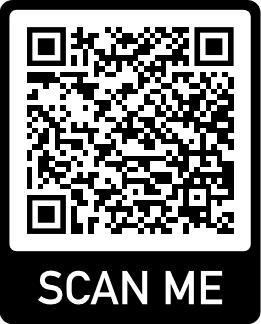 Ház2.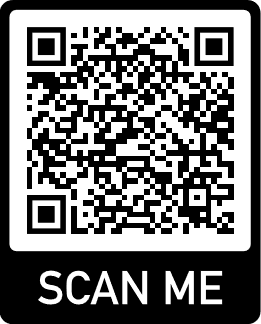 Akropolisz3.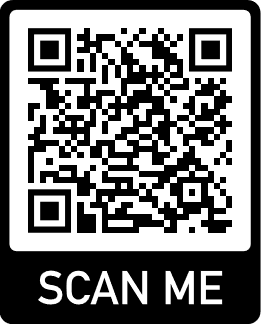 Színház4.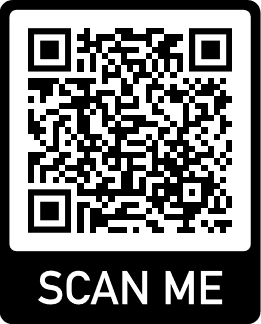 Lakoma